(Updated Spring ‘23)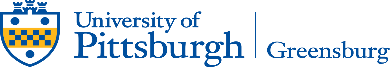 **An internship is a valuable educational and professional opportunity for a student to gain hands on, outside of the classroom experience that relates to their major, and ideal career path while coinciding with what has been learned in the classroom. 1. Intern’s primary responsibilities/what will you be doing? (A description can be attached in lieu of text.):  2. Expected learning outcomes/what do you hope to learn/gain from this experience:  																								            (OVER)	                                                                                                                                                 3. Evaluation methodology (academic and internship site if applicable—ex. Evaluation, paper, journal, presentation etc.):  REQUIRED SIGNATURESI have read the foregoing description of the internship and affirm my agreement to its terms; I agree to abide by and be bound by all policies and procedures of the agency or company at which I will be located during this internship.  Additionally, I agree that if I come into contact with information that is nonpublic, confidential or proprietary in nature during the internship, I will hold the same strictly confidential and will not be divulged, disseminated or used in any way by me except in the performance of my internship.  I understand that if I violate this agreement, I may be subject to criminal penalties and/or civil liability and penalties.*All parties: The University of Pittsburgh values the safety and health of all members of the Pitt community and seeks to foster   learning environments infused with mutual respect, civility, and dignity. By signing below you also agree that you have reviewed the University’s Title IX Policy: https://www.greensburg.pitt.edu/student-resources/sexual-violence-awareness-and-assistanceSTUDENT:  										Date:    	   SITE SUPERVISOR: _____________________________________________________________ 	Date:  		FACULTY SUPERVISOR: _________________________________________________________ 	Date:  	FACULTY EMAIL: _______________________________________________________________CAREER SERVICES:  									Date:  **Employers: Should any questions arise while the student is under your supervision for this learning assignment, please direct them to the Faculty Supervisor. You may also reach out to Career Services. We advise employers to be familiar with the: Fair Labor Standards Act: https://www.dol.gov/agencies/whd/fact-sheets/71-flsa-internships(Consult your individual company/organization’s human resources department with any specific questions).When overseeing an intern, consider the information below for guidance in assisting students to gain or enhance their professional skill set: 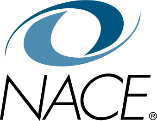 The National Association of Colleges and Employers, through a task force of college career services and HR/staffing professionals, has developed a definition, based on extensive research among employers, and identified eight competencies associated with career readiness: naceweb.org/career-readiness-competencies Career & Self Development: Proactively develop oneself and one’s career through continual personal and professional learning, awareness of one’s strengths and weaknesses, navigation of career opportunities, and networking to build relationships within and without one’s organization.Communication: Clearly and effectively exchange information, ideas, facts, and perspectives with persons inside and outside of an organization.Critical Thinking: Identify and respond to needs based upon an understanding of situational context and logical analysis of relevant information.Equity & Inclusion: Demonstrate the awareness, attitude, knowledge, and skills required to equitably engage and include people from different local and global cultures. Engage in anti-racist practices that actively challenge the systems, structures, and policies of racism.Leadership: Recognize and capitalize on personal and team strengths to achieve organizational goals.Professionalism: Knowing work environments differ greatly, understand and demonstrate effective work habits, and act in the interest of the larger community and workplace.Teamwork: Build and maintain collaborative relationships to work effectively toward common goals, while appreciating diverse viewpoints and shared responsibilities.Technology: Understand and leverage technologies ethically to enhance efficiencies, complete tasks, and accomplish goals.STUDENT INFORMATIONSTUDENT INFORMATIONSTUDENT INFORMATIONSTUDENT INFORMATIONSTUDENT INFORMATIONSTUDENT INFORMATIONSTUDENT INFORMATION  Student Name  Student NameStudent IDStudent IDMajorMajorMajorTotal credits earned (including current term) Total credits earned (including current term) Credits earned in majorCredits earned in majorCumulative QPACumulative QPACumulative QPAPhonePhoneEmailEmailEmailEmailEmailINTERNSHIP INFORMATIONINTERNSHIP INFORMATIONINTERNSHIP INFORMATIONINTERNSHIP INFORMATIONINTERNSHIP INFORMATIONINTERNSHIP INFORMATIONINTERNSHIP INFORMATIONName of Agency or Company                                                                                                                Name of Agency or Company                                                                                                                Name of Agency or Company                                                                                                                Name of Agency or Company                                                                                                                Name of Agency or Company                                                                                                                Name of Agency or Company                                                                                                                Name of Agency or Company                                                                                                                Address                                                                                                                                                                 Address                                                                                                                                                                 Address                                                                                                                                                                 Address                                                                                                                                                                 Address                                                                                                                                                                 Address                                                                                                                                                                 Address                                                                                                                                                                 Site Supervisor Name & Title                                                                         Site Supervisor Name & Title                                                                         Site Supervisor Name & Title                                                                         Site Supervisor Name & Title                                                                         Site Supervisor Name & Title                                                                         Site Supervisor Name & Title                                                                         Site Supervisor Name & Title                                                                         PhonePhoneEmailEmailEmailEmailREGISTRATION INFORMATIONREGISTRATION INFORMATIONREGISTRATION INFORMATIONREGISTRATION INFORMATIONREGISTRATION INFORMATIONREGISTRATION INFORMATIONREGISTRATION INFORMATIONDepartment awarding credit (i.e. major)Department awarding credit (i.e. major)Faculty SponsorFaculty SponsorFaculty SponsorNumber of creditsNumber of creditsDates of InternshipMinimum required total hrs.Minimum required total hrs.Expected hours/week (if known)Expected hours/week (if known)Grading Option (check one) S/N          Letter GradeGrading Option (check one) S/N          Letter GradeRESPONSIBILITIES & OUTCOMESRESPONSIBILITIES & OUTCOMESRESPONSIBILITIES & OUTCOMESRESPONSIBILITIES & OUTCOMESRESPONSIBILITIES & OUTCOMESRESPONSIBILITIES & OUTCOMESRESPONSIBILITIES & OUTCOMES